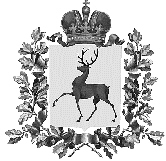 Администрация городского округаНавашинский Нижегородской областиПОСТАНОВЛЕНИЕ20.01.2023                                                                                                             № 58Об утверждении Плана реализации муниципальной программы  «Обеспечение общественного порядка, профилактики и противодействия преступности в городском округе Навашинский на 2023-2028 годы» на 2023 год	В соответствии с Порядком принятия решений о разработке, формирования, реализации и оценки эффективности муниципальных программ городского округа Навашинский Нижегородской области и методическими рекомендациями по разработке и реализации муниципальных программ городского округа Навашинский Нижегородской области, утвержденными постановлением администрации городского округа Навашинский от 13.09.2016 № 718, в целях реализации муниципальной программы «Обеспечение общественного порядка, профилактики и противодействия преступности в городском округе Навашинский на 2023-2028 годы», утвержденной постановлением администрации городского округа Навашинский Нижегородской области от 11.11.2022 № 1155,  Администрация городского округа Навашинский п о с т а н о в л я е т:1. Утвердить прилагаемый План реализации муниципальной программы «Обеспечение общественного порядка, профилактики и противодействия преступности в городском округе Навашинский на 2023-2028 годы» на 2023 год (далее – План).2. Ответственным за выполнение программных мероприятий обеспечить их реализацию в соответствии с утвержденным Планом.3. Организационному отделу администрации городского округа Навашинский обеспечить размещение настоящего постановления на официальном сайте органов местного самоуправления городского округа Навашинский Нижегородской области в информационно-телекоммуникационной сети «Интернет» и опубликование в официальном вестнике – приложении к газете «Приокская правда».4. Контроль за исполнением настоящего постановления возложить на заместителя главы администрации городского округа Навашинский               Е.В. Колпакову.Глава местного самоуправления                                                        Т.А. БерсеневаРассылка:Управление финансовОтдел экономики и развития предпринимательстваСектор по социальным вопросам организационного отделаВизы согласования:УТВЕРЖДЕН постановлением администрациигородского округа Навашинский 20.01.2023 № 58Планреализации муниципальной программы «Обеспечение общественного порядка, профилактики и противодействия преступности в городском округе Навашинский на 2023-2028 годы» на 2023 год                  ДолжностьПодписьФИОДатаЗаместитель главы администрацииЕ.В. КолпаковаУправление финансовПравовой отделОтдел экономики и развития предпринимательстваОрганизационный отделЕ.В. Приказнова№ п/пНаименование подпрограммы, основного мероприятия подпрограммы/мероприятий в рамках основного мероприятия подпрограммыОтветственный исполнительСрокСрокНепосредственный результат (краткое описание)Финансирование на очередной финансовый 2023 год (тыс. руб.)Финансирование на очередной финансовый 2023 год (тыс. руб.)Финансирование на очередной финансовый 2023 год (тыс. руб.)Финансирование на очередной финансовый 2023 год (тыс. руб.)№ п/пНаименование подпрограммы, основного мероприятия подпрограммы/мероприятий в рамках основного мероприятия подпрограммыОтветственный исполнительначала реализа-цииокончания реализа-цииНепосредственный результат (краткое описание)Финансирование на очередной финансовый 2023 год (тыс. руб.)Финансирование на очередной финансовый 2023 год (тыс. руб.)Финансирование на очередной финансовый 2023 год (тыс. руб.)Финансирование на очередной финансовый 2023 год (тыс. руб.)№ п/пНаименование подпрограммы, основного мероприятия подпрограммы/мероприятий в рамках основного мероприятия подпрограммыОтветственный исполнительначала реализа-цииокончания реализа-цииНепосредственный результат (краткое описание)Бюджет городского округа НавашинскийОбластной бюджетФедеральный бюджетПрочие источникиМуниципальная программа «Обеспечение общественного порядка, профилактики и противодействия преступности в городском округе Навашинский на 2023-2028 годы»xxхxxxxx1.Основное мероприятие 1. Информирование граждан о способах и средствах правомерной защиты от преступных и иных посягательств путем проведения соответствующей разъяснительной работы в средствах массовой информацииМО МВД Рссии «Навашинский» (по согласованию), организацион ный отдел администрации городского округа Навашинский (далее-орг. отдел)Январь декабрьКоличество публикаций о способах и средствах правомерной защиты от преступных и иных посягательств в газете «Приокская правда» не менее 5.00002. Основное мероприятие 2.Организация и проведение комплексных оздоровительных, физкультурно-спортивных и агитационно-пропагандистских мероприятий (спартакиад, фестивалей, летних и зимних игр, походов и слетов, спортивных праздников и вечеров, олимпиад, экскурсий, дней здоровья и спорта, соревнований по профессионально-прикладной подготовке и т.д.)Управление образования Администрации городского округа Навашинский (далее-Управление образования), Управление культуры, спорта и молодежной политики Администрации городского округа Навашинский (далее-Управление культуры)январьдекабрьПроведение не  менее 1800 комплексных оздоровительных, физкультурно-спортивных и агитационно-пропагандистских мероприятий в учреждениях образования и учреждениях культуры и спорта для граждан всех возрастных категорий 00003.Основное мероприятие 3.Рассмотрение на заседаниях межведомственных комиссий вопросов, связанных с состоянием криминогенной ситуации, результатами борьбы с преступностью, эффективностью мер по укреплению правопорядкаОрг.отдел,  МО МВД России «Навашинский» (по согласованию) январьдекабрьПроведение заседаний межведомственных комиссий с рассмотрением вопросов, связанных с состоянием криминогенной ситуации не менее 4.00004.Основное мероприятие 4. Участие в проведении профилактических и оперативно-профилактических операций по предупреждению совершения преступлений и правонарушений среди несовершеннолетнихМО МВД России «Навашинский» (по согласованию), филиал по Навашинскому району ФКУ «УИИ ГУФСИН России по Нижегородской области» (по согласованию), КДН и ЗП, Управление образования, Управление культурыянварьдекабрьУчастие представителей служб системы профилактики в проведении не менее 190 профилактических мероприятиях 00005.Основное мероприятие 5.Пропаганда среди всех категорий населения здорового образа жизни, духовных и семейных ценностей, патриотического отношения к Родине Управление образования, Управление культуры январьдекабрьПроведение не менее 1500 оздоровительных, физкультурно-спортивных  и агитационно-пропагандных мероприятий с привлечением не менее 3500 участников (детей и их родителей). 00006.Основное мероприятие 6.Организация работы межведомственной комиссии по профилактике наркомании и токсикомании в городском округе НавашинскийМО МВД России «Навашинский» (по согласованию) январьдекабрьПроведение не менее 4 заседаний Комиссии00007.Основное мероприятие 7.Пресечение незаконного распространения наркотиков и их прекурсоров на территории городского округа НавашинскийМО МВД России «Навашинский» (по согласованию), ГБУЗ НО «Навашинская ЦРБ» (по согласованию), Управление образования, Управление культурыянварьдекабрьПроведение не менее 4 рейдов00008.Основное мероприятие 8.Организация и проведение оперативно-профилактических операций "Мак", "Притон", "Призывник», «Сообщи, где торгуют смертью», «Дети России»" и др.Орг. отдел,МО МВД России «Навашинский» (по согласованию), ГБУЗ НО «Навашинская ЦРБ» (по согласованию), Управление образования, Управление культурыянварьдекабрьПроведение не менее 100 мероприятий00009.Основное мероприятие 9.Информационная антинаркотическая политика среди населения городского округаУправление образованияянварьдекабрьРазмещение информации в СМИ, сайтах учреждений и социальных сетях000010.Основное мероприятие 10.Организация социально-психологического тестирования обучающихся в целях раннего выявления незаконного потребления наркотических и психоактивных веществУправление культурыянварьдекабрьПроведение тестирования не реже 1 раза в год000011.Основное мероприятие 11.Организация мероприятий для обучающейся молодежи в период каникулУправление культурыиюньавгустОрганизация трудовой занятости молодежи не менее 13 человек291,800012.Основное мероприятие 12.Проведение спортивно-массовых мероприятий антинаркотической направленности: "Спорт - для всех", "Я выбираю спорт как альтернативу пагубным привычкам", "Спорт вместо наркотиков" и др.МО МВД России «Навашинский» (по согласованию), ГБУЗ НО «Навашинская ЦРБ» (по согласованию), Управление образования, Управление культурыянварьдекабрьПроведение не менее 50 мероприятий000013.Основное мероприятие 13.Проведение тематических семинаров, конференций, лекториев с субъектами системы профилактики по вопросам профилактики наркомании и связанных с ней правонарушенийМО МВД России «Навашинский» (по согласованию)январьдекабрьПроведение не менее 5 семинаров в учреждениях образования и учреждениях культуры000014.Основное мероприятие 14.Выявление функционирования в сети «Интернет» ресурсов, используемых для пропаганды незаконного потребления и распространения наркотических и психотропных веществПрокуратураНавашинского района(по согласованию), МО МВДРоссии«Навашинский» (по согласованию)январьдекабрьПредотвращение в сети «Интернет» пропаганды незаконного потребления и распространения наркотических и психотропных веществ000015.Основное мероприятие 15.Побуждение наркопотребителей к прохождению, по решению суда, лечения наркотической зависимости, медицинской и социальной реабилитации, доведение существующих санкций за неисполнение возложенной обязанностиМО МВД России «Навашинский» (по согласованию), ГБУЗ НО«Навашинская  ЦРБ» (по согласованию)январьдекабрьПрохождение лечения наркотической зависимости, медицинской и социальной реабилитации 100% наркопотребителей000016.Основное мероприятие 16. Регулярное проведение в органах местного самоуправления городского округа Навашинский проверок соблюдения муниципальными служащими порядка прохождения муниципальной службы, в том числе запретов и ограничений, предусмотренных законодательством, придание результатов проверок широкой огласкеПрокуратура Навашинского района (по согласованию)январьдекабрь100% соблюдение муниципальными служащими порядка прохождения муниципальной службы, в том числе запретов и ограничений, предусмотренных законодательством000017.Основное мероприятие 17. Организация обучения муниципальных служащих по вопросам противодействия коррупции:– обеспечение ежегодного повышения квалификации муниципальных служащих, в должностные обязанности которых входит участие в противодействии коррупции;– обеспечение повышения квалификации муниципальных служащих по антикоррупционной тематике, в том числе обучение муниципальных служащих, впервые поступивших на муниципальную службу для замещения должностей, включенных в перечень должностей, связанных с коррупционными рисками, по образовательным программам в области противодействия коррупцииОтдел муниципальной службы и кадровой работы управления делами Администрации городского округа Навашинский январьдекабрьОбучение не менее 1 муниципального служащего ОМСУ городского округа Навашинский по антикоррупционной тематике, повышение квалификации не менее 2 муниципальных служащих по антикоррупционной тематике000018.Основное мероприятие 18. Проведение антикоррупционной экспертизы нормативных правовых актов и проектов нормативных правовых актов и повышение ее результативности. Увеличение количества нормативных правовых актов, прошедших антикоррупционную экспертизуПравовой отдел администрации городского округа Навашинский январьдекабрьПроведение антикоррупционной экспертизы 100% нормативно-правовых актов ОМСУ 000019.Основное мероприятие 19. Обеспечение:- соблюдения порядка, достоверности и полноты предоставления сведений о доходах, о расходах, об имуществе и обязательствах имущественного характера руководителями муниципальных учреждений городского округа Навашинский и членами их семей, муниципальными служащими и членами их семей;-  соблюдения служащими установленных ограничений и запретов, а также требований о предотвращении или урегулировании конфликта интересов;-  соблюдения гражданами, замещавшими должности муниципальной службы, ограничений при заключении ими после ухода с муниципальной службы трудового договора и (или) гражданско-правового договора (в случае предоставления необходимой информации)- принятие мер по повышению эффективности контроля за соблюдением лицами, замещающими должности муниципальной службы, требований законодательства Российской Федерации о противодействии коррупции, касающихся предотвращения и урегулирования конфликта интересов, в том числе за привлечением таких лиц к ответственности в случае их несоблюдения.Структурнае подразделения Администрации городского округаНавашинский январьдекабрьОбеспечение 100% исполнения руководителями муниципальных учреждений городского округа Навашинский, гражданами, замещавшими должности муниципальной службы, действующего законодательства в части антикоррупционного поведения; проведение не менее 2 обучающих семинаров по повышению эффективности соблюдения лицами, замещающими должности муниципальной службы, требований законодательства Российской Федерации о противодействии коррупции 000020.Основное мероприятие 20. Информирование населения о принимаемых мерах по предупреждению коррупции и борьбы с ней, о фактах привлечения к ответственности должностных лиц за правонарушения, связанные с использованием служебного положения через местные СМИ, сайт ОМСУ городского округа Навашинский. Проведение мониторинга печатных и электронных СМИ по публикациям антикоррупционной тематикиУправление делами, организационный отдел, Прокуратура Навашинского района (по согласованию), МО МВД России «Навашинский» (по согласованию)  январьдекабрьРазмещение в местных СМИ и на сайте ОМСУ округа не менее 8 материалов о принимаемых мерах по предупреждению коррупции. 000021.Основное мероприятие 21.Организация мониторинга правоприменения в целях обеспечения своевременного принятия в случаях,  предусмотренных федеральными законами, муниципальных правовых актов в сфере противодействия коррупции Прокуратура Навашинского района (по согласованию) январьдекабрьСовершенствование деятельности по предупреждению коррупции000022.Основное мероприятие 22.Разработка, утверждение, внедрение административных регламентов оказания муниципальных услуг, обеспечение общедоступности данных регламентовСтруктурные подразделения Администрации городского округа  январьдекабрьРазработка административных регламентов на 100% оказываемых муниципальных услуг и размещение их на сайте ОМСУ 000023.Основное мероприятие 23.Совершенствование работы по обеспечению добросовестности, открытости, добросовестной конкуренции и объективности при осуществлении закупок товаров, работ, услуг для обеспечения муниципальных нужд в соответствии с требованиями Федерального закона от 05.04.2013 N 44-ФЗ "О контрактной системе в сфере закупок товаров, работ, услуг для обеспечения государственных и муниципальных нужд", а также Федерального закона  от 25.12.2008  №273-ФЗ «О противодействии коррупции»Структурные подразделения  Администрации городского округа Навашинскийянварьдекабрь100% соблюдение законодательства о контрактной системе в сфере закупок товаров, работ, услуг для обеспечения государственных и муниципальных нужд, согласно Федерального закона от 05.04.2013 N 44-ФЗ000024.Основное мероприятие 24.Анализ результатов  проведения конкурсов и аукционов, проведенных в отношении объектов недвижимости, находящихся в  муниципальной собственностиКомитет управления муниципальным имуществом Администрации городского округа Навашинский январьдекабрьВыявление и пресечение коррупционных правонарушений000025.Основное мероприятие 25.Организация и проведение круглых столов представителями органов местного самоуправления и предпринимателей городского округа Навашинский в целях обмена мнениями по вопросам взаимоотношения органов местного самоуправления и бизнеса и обобщения, распространения позитивного опыта антикоррупционного поведения среди субъектов предпринимательской деятельностиОтдел экономики и развития предпринима тельства Администрации городского округа Навашинский январьдекабрьОрганизация и проведение не менее 1 заседаний круглых столов представителями ОМСУ и предпринимателей городского округа Навашинский0000Итого по программе××××291,8000